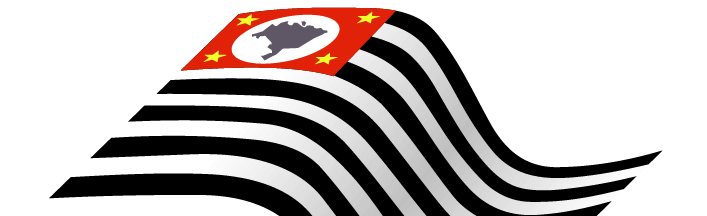 GOVERNO DO ESTADO DE SÃO PAULOSECRETARIA DE ESTADO DA EDUCAÇÃOMANUAL GESTÃO DE CONTRATOSJUNHO/2017Versão 1.0SUMÁRIOAPRESENTAÇÃOA atuação dos gestores e fiscais é essencial para a correta execução dos contratos, resultando no correto uso do recurso público. O Gestor e Fiscal de Contratos tem como competência zelar pela qualidade dos serviços e produtos contratados. Um contrato bem gerido e fiscalizado desde o seu início, promove maior garantia do cumprimento das cláusulas e condições estabelecidas nos contratos, reduzindo as possibilidades de falhas e irregularidades na execução do objeto contratado, gerando assim um serviço de qualidade e atendendo os princípios básicos envolvidos nas contratações públicas. Visando o aperfeiçoamento de seus agentes, a Coordenadoria de Orçamento e Finanças, cujo o objetivo é zelar pelo planejamento, gerenciamento e controle das áreas orçamentária e financeira dos contratos e convênios da Pasta, tem efetuado diversos esforços no sentido de orientar e auxiliar os seus servidores da área administrativa na execução de suas funções cotidianas, no que se refere à gestão e fiscalização dos contratos de fornecimento de produtos, mercadorias ou serviços, fato que inspirou a elaboração do presente material.Evidentemente, este manual é um documento dinâmico que permite atualizações frequentes, cuja periodicidade de revisão variará conforme a ocorrência de avanços na legislação e nos processos gerenciais aplicados à Administração Pública, bem como por propostas dos gestores, seu público alvo, que serão os verdadeiros mensageiros para seu constante aperfeiçoamento. Nesse sentido, A SEE e suas respectivas Coordenadorias são receptivas a novas sugestões e contribuições.PARTE 1 – O GESTOR DO CONTRATODefiniçãoO gestor é um servidor da administração designado para acompanhar a execução do contrato. Em geral, é indicado no momento da assinatura do instrumento. No entanto, é recomendável que seja envolvido desde o início do projeto para a contratação pretendida, a título de tomar conhecimento das condições contratuais. O gestor deve agir de forma proativa e preventiva, observar o cumprimento, pela contratada, das regras previstas no instrumento contratual, buscar os resultados esperados no ajuste, exercendo suas atividades com prudência, cautela e zelo profissional, sob pena de responsabilização nos casos de prejuízo ao erário por dolo ou culpa. Por isso, como já dissemos, deve preparar-se para participar desde o início do procedimento licitatório, a fim de conhecer as condições do edital, do termo de referência e contrato.O Gestor do contrato possui foco na relação jurídica com a contratada, ou seja, nas questões administrativas inerentes ao instrumento. Obrigatoriedade da Designação do Gestor do ContratoArtigo 58, inciso III, c/c artigo 67 da Lei 8.666/93:A execução do contrato deverá ser acompanhada e fiscalizada por um representante da Administração especialmente designado para tal.A Lei 8.666/93 atribui ao gestor autoridade para acompanhar sistematicamente o desenvolvimento do contrato, o que lhe possibilita corrigir, no âmbito da sua esfera de ação e no tempo certo, eventuais irregularidades ou distorções existentes.Resolução SE-48/2013 Publicada em 18/07/2013, a Resolução SE-48 dispõe sobre procedimentos a serem adotados quando da formalização de contratos, nos órgãos centrais da Pasta. Vejamos: Artigo 2ºA execução do contrato deverá ser acompanhada e fiscalizada por um representante da Administração especialmente designado para tal.§ 1º – Poderá também ser designado fiscal para auxiliar o gestor nas ações locais de execução e controle da prestação de serviços ou de recebimento de materiais, se necessário.§ 2º - Nos casos de impedimento do gestor e/ou do fiscal deverá ser designado seu substituto para acompanhar os serviços ou o recebimento de materiais durante esse período.§ 3º – O despacho de designação do Gestor e Fiscal, ou de seus substitutos, será publicado no Diário Oficial.A designação deverá ser feita através de Portaria da Autoridade Competente (Anexo I), devidamente publicada na Imprensa Oficial e juntada aos autos do processo de contratação.A falta da designação do gestor e sua comprovação nos autos, é motivo de apontamento pelos órgãos de controle externo (Tribunal de Contas e Secretaria da Fazenda).Diferença entre Gestor e Fiscal do ContratoVimos que no § 1.º da Resolução SE-48/2016 está consignado que poderá ser designado fiscal para auxiliar o gestor nas ações locais de execução dos contratos.Assim, havendo necessidade, o contrato deve ter gestor e fiscal. Vejamos a diferença entre eles:O Gestor do Contrato possui foco na relação jurídica com a contratada, ou seja, nas questões administrativas inerentes ao instrumento.Por outro lado, o Fiscal do Contrato tem como foco o próprio objeto, acompanhando a execução do serviço prestado propriamente dito. Utilizemos como exemplo a execução dos contratos de limpeza em ambiente escolar, onde o Diretor ou Vice-diretor de escola acompanham no dia a dia se estão sendo cumpridas as condições estabelecidas, ou seja, se os ambientes estão sendo limpos adequadamente, se os produtos de limpeza estão sendo entregues no prazo e nas quantidades adequadas, etc. Fica claro que o acompanhamento da execução do objeto contratual precisa ser feito no local onde o serviço é prestado, no caso nas unidades escolares. Assim, o papel do Fiscal se torna essencial para auxiliar o gestor, informando/atestando ao mesmo se o contrato está ou não sendo bem executado.Em resumo, cabe ao fiscal acompanhar a execução, de forma proativa e preventiva, com o fim de observar o correto cumprimento, pelo contratado, das obrigações previstas nas cláusulas avençadas, e de prestar ao gestor do contrato as informações que sejam relevantes àquele acompanhamento.Vejamos com maiores detalhes as atribuições do Gestor e do Fiscal do Contrato.Atribuições do Gestor do ContratoA eficiência de um contrato está diretamente relacionada com o acompanhamento de sua execução. O gestor do contrato tem grande responsabilidade pelos seus resultados, devendo observar o cumprimento, pela contratada, das regras previstas no instrumento contratual.Conforme preconiza o artigo 66 da Lei 8.666/93, o contrato deverá ser executado fielmente pelas partes, de acordo com as cláusulas estabelecidas e as normas constantes da citada lei, respondendo cada qual pelas consequências de sua inexecução total ou parcial.Vejamos as atribuições do Gestor do Contrato.A – Cuidar das questões relativas a:a.1.) Prorrogação dos contratos de prestação de serviços contínuos, cujas providências devem ser iniciadas 90 dias antes de seu término, devendo o processo ser encaminhado ao DECON/CCONT com até 45 dias antes de seu vencimento, para fins de análise e parecer nos termos da Resolução PGE-23/2015. Em se tratando de prorrogação de contratos de locação de imóvel, devem ser observadas as disposições da Resolução PGE-26/2016;Atenção: O fluxo para instrução da proposta de prorrogação encontra-se no Anexo II da presente cartilha.a.2.) Comunicação para abertura de nova licitação à área competente, antes de findo o estoque de bens e/ou a prestação de serviços e com antecedência razoável (no mínimo 120 dias);a.3.) Autorização para pagamento de Faturas/Notas Fiscais. Nesse sentido, lembramos o Artigo 62, da Lei nº 4.320/64: “É vedado o pagamento de notas fiscais/faturas sem o devido atesto dos serviços e/ou materiais, pelo gestor, no que se refere à liquidação da despesa”.B – Comunicar as irregularidades encontradas: situações que se mostrem desconformes com o Edital, Contrato e com a legislação pertinente;C – Exigir exatamente o que for previsto no Contrato. Qualquer alteração de condição contratual deve ser submetida ao superior hierárquico, acompanhada das justificativas pertinentes;D – Cuidar para que o reajuste contratual seja devidamente aplicado, de acordo com a cláusula específica do contrato, devidamente documentado e publicado na imprensa oficial (demonstrativo de cálculos, apostila de reajuste e extrato para publicação);Atenção: As orientações e modelos para aplicação do reajuste encontram-se no Anexo III da presente cartilha.E – Elaborar justificativa técnica, quando couber, com vistas à alteração unilateral do Contrato pela Administração;F – Alimentar os sites do Governo e os sistemas informatizados, responsabilizando-se por tais informações (“Terceirizados”, GDAE, AUDESP);G – Negociar o Contrato sempre que o mercado requerer e no momento de sua prorrogação, quando o caso concreto exigir;H – Procurar auxílio junto às áreas competentes em caso de dúvidas técnicas, administrativas ou jurídicas;I – Documentar nos autos todos os fatos dignos de nota;J – Acompanhar a manutenção das condições de habilitação e qualificação da contratada, com a solicitação dos documentos necessários à avaliação e atualizando periodicamente as certidões exigidas na contratação;K – Deflagrar e conduzir os procedimentos legais para possíveis sanções à Contratada, por escrito, com base nos termos Contratuais, sempre que houver descumprimento de cláusulas por culpa da mesma, acionando as instâncias superiores e/ou os Órgãos Públicos competentes quando o fato exigir.Atribuições do Fiscal do ContratoA – Ler atentamente o Termo de Contrato e anotar em registro próprio todas as ocorrências relacionadas à sua execução;B – Informar ao gestor qualquer ocorrência em desconformidade com as cláusulas contratuais, sempre por escrito, para que o mesmo possa tomar as devidas providências cabíveis;C – Verificar a execução do objeto contratual, proceder à sua medição e formalizar a atestação. Em caso de dúvida, buscar auxílio para que efetue corretamente a atestação/medição;D - Esclarecer dúvidas do preposto/representante da Contratada que estiver sob a sua alçada, encaminhando às áreas competentes os problemas que surgirem quando lhe faltar competência;E – Rejeitar bens e serviços que estejam em desacordo com as especificações do objeto contratado. A ação do Fiscal, nesses casos, deverá observar o que reza o Termo de Contrato e/ou o ato convocatório da licitação, principalmente em relação ao prazo ali previsto;F – Recebimento provisório por até 15 dias, com emissão de recibo, para contratos de prestação de serviços e de fornecimento de materiais que exigem conferência comprovando a adequação do objeto contratado;G – Não dar ordens diretas aos funcionários das contratadas. Se houver irregularidades, contatar o preposto da empresa para que ele resolva o problema;H – Estar atento se os funcionários estão utilizando EPI ou uniforme se exigido no contrato perguntar se há atraso de pagamento de salários ou benefícios (cesta básica, por exemplo);I – Caso o fiscal verifique que a empresa está inadimplente com obrigações trabalhistas, relatará o caso, por escrito, ao gestor do contrato para que notifique a empresa, sem prejuízo de posterior aplicação de sanção administrativa.PARTE 2 – PRIMEIRAS PROVIDÊNCIAS2.1. – Assinatura do Contrato e Garantia ContratualConcluída a licitação, e havendo a adjudicação do objeto e homologação do procedimento licitatório, a empresa vencedora do certame será convocada para a assinatura do Termo de Contrato.Se previsto no instrumento, a contratada deverá recolher a Garantia Contratual.Artigo 56, § 1.º, da Lei 8.666/93Caberá ao contratado optar por uma das seguintes modalidades de garantia:I – Caução em dinheiro ou em títulos da dívida pública;II – Seguro-garantia;III – Fiança bancária.A garantia não excederá a 5% do valor do contrato.Em geral, no ato da assinatura do contrato, a empresa deverá apresentar a comprovação do recolhimento da garantia, a qual deverá ser devidamente juntada aos autos. No entanto, dependendo da modalidade escolhida, algumas seguradoras não aceitam formalizar a garantia se não houver ainda o contrato assinado. Nesse caso, a contratante poderá conceder à contrata um prazo de 05 a 10 dias após a assinatura do contrato, para que a mesma apresente os documentos referentes garantia contratual, devendo-se observar que a vigência da mesma deverá estar de acordo com a vigência do contrato. Exemplo: Contrato de 15 (quinze) meses, com vigência de 20/05/2017 a 19/08/2018, a garantia deverá ter a mesma vigência, mesmo que entregue de 05 a 10 dias após a assinatura do instrumento.2.2. Providências após a assinatura do ContratoAssinado o Termo de Contrato há medidas importantíssimas que, se não tomadas, podem expor o contrato a apontamentos dos órgãos de controle externo como Tribunal de Contas, Secretaria da Fazenda e Corregedoria Geral da Administração. Vejamos:2.2.1. Publicação do ato de designação do Gestor e Fiscal do Contrato na Imprensa Oficial Artigo 58, inciso III, c/c artigo 67 da Lei Federal 8.666/93 e Resolução SE-48/2013.Já citamos no item 1.2 do presente manual a obrigatoriedade da designação do gestor e fiscal do contrato (este último se houver necessidade), dada pelo Artigo 58, inciso III, c/c artigo 67 da Lei Federal 8.666/93 e pela Resolução SE-48/2013. Também já esclarecemos que em geral o Gestor do contrato é indicado no momento da assinatura do instrumento. No entanto, é recomendável que seja envolvido desde o início do projeto para a contratação pretendida, a título de tomar conhecimento das condições contratuais.Quanto ao despacho de designação, o mesmo deverá ser publicado na Imprensa Oficial, sendo que a página do Diário Oficial do Estado contendo a publicação deverá ser juntado no processo licitatório. Alertamos que a ausência desde procedimento é motivo de apontamento pelos órgãos de controle externo (Tribuna de Contas e Secretaria da Fazenda).2.2.2. Publicação do Extrato do Contrato na Imprensa Oficial como condição de eficáciaParágrafo único do art. 61 da Lei nº 8666/93. A publicação resumida do instrumento de contrato ou de seus aditamentos na imprensa oficial, que é condição indispensável para sua eficácia, será providenciada pela Administração até o quinto dia útil do mês seguinte ao de sua assinatura, para ocorrer no prazo de vinte dias daquela data, qualquer que seja o seu valor, ainda que sem ônus, ressalvado o disposto no art. 26 desta Lei.Assim como a falta da publicação do gestor e fiscal (se for o caso), a não publicação do extrato do contrato e possíveis aditamentos no Diário Oficial do Estado se configura infração da lei e sujeita os responsáveis a responder administrativamente por seus atos.O Decreto 61.476/2015 dispõe sobre a publicação, na imprensa oficial, de extratos de contratos, convênios e demais instrumentos de natureza obrigacional. No Artigo 2.º do referido Decreto, estão listadas as informações básica que devem constar no extrato para publicação:- N.º do Processo- N.º do Parecer CJ/SE que autorizou o evento- N.º do contrato- Objeto- Modalidade da licitação- Contratante- Contratada- Data da Assinatura- Vigência- Valor total estimado do contrato- Classificação orçamentáriaNo Anexo IV, disponibilizamos dois exemplos de extratos de contratos publicados, sendo um Extrato de Termo de Contrato e um Extrato de Termo de Aditamento.2.2.3. Registro de Contratos nos Sites do Governo a) Cadastro de “Terceirizados”Todos os anos, no mês de janeiro, a Secretaria da Fazenda publica a Portaria Conjunta CAF-CCE-CO-CPA, que estabelece procedimentos a serem observados na execução orçamentária e financeira do ano em exercício, e uma das determinações legais da referida portaria trata da necessidade de registrar no site www.terceirizados.sp.gov.br – contratos novos e possíveis alterações (supressões, acréscimos, reajustes, prorrogações, rescisões, encerramentos).Atualmente está vigente a Portaria Conjunta CAF-CEDC-CO-CPA nº 1, de 11/01/2017, publicada em 12/01/2017, e em seu Artigo 18 está consignado o seguinte: “As informações referentes aos contratos de serviços devem ser obrigatoriamente cadastradas e mensalmente atualizadas no sistema da Corregedoria Geral da Administração, no endereço eletrônico www.terceirizados.sp.gov.br.”A Corregedoria Geral da Administração utiliza as informações cadastradas no site “Terceirizados” para realizar a necessária auditoria das contratações da administração pública estadual. Por isso, seu não atendimento sujeita os responsáveis às ações desse órgão.b) Cadastro no AUDESPO AUDESP – Auditoria Eletrônica dos Órgãos Públicos – é um sistema que visa o recebimento das informações referentes a todas as operações que envolvem recursos na gestão pública. Assim, os dados referentes às licitações e contratos devem ser cadastrados neste sistema, de acordo com as orientações do Tribunal de Contas do Estado de São Paulo.c) Cadastro no GDAECom o objetivo de aprimorar o controle e o acompanhamento dos contratos, foi disponibilizada mais uma funcionalidade no sistema GDAE para o cadastro dos contratos e respectivos pagamentos de forma integrada. O sistema está em melhorias e, em breve, será possível proceder aos reajustes e aditamentos contratuais nesta plataforma.PARTE 3 – ANDAMENTO E EXECUÇÃO DO CONTRATO E POSSÍVEIS PENALIDADESUma vez firmado o contrato e tomadas as devidas providências quanto a garantia contratual (se houver), a publicação do extrato, a publicação do gestor e fiscal (este se houver) e ao cadastramento do mesmo no site “Terceirizados”, AUDESP e GDAE, no prazo especificado se dará o início dos serviços ou a entrega dos materiais adquiridos, de acordo com o objeto. Como já citado anteriormente, a atuação dos gestores e fiscais é essencial para a correta execução dos contratos. No entanto, não obstante o trabalho realizado pelos gestores e fiscais, não é raro que nos deparemos com serviços executados fora das normas estabelecidas no projeto básico, materiais entregues fora de prazo e em desacordo com as especificações técnicas e muitos outros problemas que poderiam ser evitados com uma gestão bem-feita e a correta aplicação das penalidades prevista na legislação para os casos de descumprimento contratual.Então, o que deve fazer o gestor diante de uma irregularidade na execução do contrato? Vejamos adiante.3.1. Sanções AdministrativasDetectadas irregularidades na inexecução total ou parcial do contrato, a legislação prevê a aplicação de Sanções administrativas.Apresentamos a legislação pertinentes à aplicação de sanções:Artigos 86 e 87 da Lei Federal 8.666/1993 – penalidades aplicáveisArtigo 80 da Lei 6.544/1989 – penalidades aplicáveisArtigo 7 da Lei Federal 10.520/2002 – sanções aplicáveis exclusivamente a pregão eletrônicoDecreto nº 48.999/2004 - fixa competência das autoridades para aplicação da sanção administrativa estabelecida no artigo 7º da Lei federal nº 10.520, de 17 de julho de 2002, e dá outras providênciasArtigo 62 da Lei Estadual 10.177/1998 – estabelece, entre outros, as regras e prazos para aplicação de sançõesDecreto 61.751/2015 (e-Sanções) - institui no âmbito do Estado de São Paulo, o Sistema Eletrônico de Aplicação e Registro de Sanções Administrativas, denominado e-SançõesArtigo 4º da Resolução SE 33 de 01/04/2003 – estabelece os valores das multas aplicáveis nos casos de descumprimento contratualResolução CC-52/2005 – aprova as instruções para aplicação de sanções administrativas a licitações e contratos3.2 . Procedimentos para Aplicação de Sanções
Antes de abordarmos os procedimentos sancionatórios propriamente ditos, vamos retomar mais uma vez a Lei Federal 8.666/1993:Artigo 66 da Lei 8.666/93 - O contrato deverá ser executado fielmente pelas partes, de acordo com as cláusulas estabelecidas e as normas constantes da citada lei, respondendo cada qual pelas consequências de sua inexecução total ou parcial.Artigo 77 da Lei 8.666/93 – A inexecução total ou parcial de contrato enseja a sua rescisão, com as consequências contratuais e as previstas em lei ou em regulamento.Artigo 78 da Lei 8.666/93 – Lista os motivos que podem levar à rescisão do contrato, num total de 18 itens.Em resumo, havendo descumprimento total ou parcial das cláusulas e condições estabelecidas no edital e no contrato para o fornecimento do serviço, bem ou material, é responsabilidade do gestor tomar as providências para a possível rescisão do instrumento e aplicação das penalidades previstas.O primeiro passo para uma possível aplicação de sanção é o gestor comunicar qualquer irregularidade ao responsável legal pela contratação (ordenador de despesa), relatando formalmente a conduta irregular praticada pela contratada, apresentando os motivos que justificariam a aplicação de penalidade e o fundamento legal.Havendo o acolhimento das razões apresentadas pelo gestor do contrato, a autoridade competente encaminhará ao contratado:1ª. notificação quanto a inexecução do contrato (identificar se parcial ou total) garantindo à contratada a ampla defesa e o contraditório antes da tomada de decisão (atentar para o prazo legal de defesa).Esta notificação deverá ser encaminhada por escrito e com comprovação de recebimento (exemplo: via carta registrada) a ser juntada ao expediente como comprovação da garantia de defesa.Recebida a manifestação de defesa encaminhada pela contratada (também por escrito), o ordenador de despesa efetuará a análise do documento e manifestará sua decisão pelo acolhimento ou não. A manifestação da autoridade competente deverá ser comunicada à contratada através da:2ª. Notificação, que poderá ocorrer em duas hipóteses:se acolhida a manifestação da contratada e dado provimento às justificativas apresentadas, o processo de contratação segue sua execução, devendo a empresa ser novamente notificada (2ª. Notificação) sobre esta decisão, juntando-se também ao processo a comprovação do recebimento dessa decisão;se não acolhida a manifestação da empresa e negado o provimento às justificativas apresentadas, deverá a empresa ser notificada (2ª. Notificação) pelo ordenador de despesas quanto a decisão pela aplicação da multa  nos termos da Resolução SEE nº 33/2003, referente a parte não executada do contrato ou rescisão do contrato, comunicando-lhe neste ato a possibilidade de aplicação de sanção administrativa de impedimento de licitar ou contratar com a Administração pelo prazo de até 05 (cinco) anos nos termos da Lei Federal nº 10.520/2002. Nessa 2ª. Notificação (casos de rescisão contratual) deverá ser fixada a data de encerramento da execução dos serviços, devendo ser publicado no DOE o extrato da decisão de rescisão e a possibilidade de aplicação da multa contratual e demais sanções previstas na lei, dando-se por encerrado o contrato e juntando-se cópia ao processo. Neste caso, deverão ainda ser tomadas as providências necessárias à nova contratação para a prestação dos serviços, sendo através de nova licitação, acréscimo do objeto em outros contratos ou contratação emergencial.Se ocorrer a hipótese b), nesse momento o servidor deverá efetuar o lançamento no sistema www.esancoes.sp.gov.br, seguindo os passos lá indicados.  Observar quem são as autoridades competentes para sanção:Para aplicação de Multa: o ordenador de despesa é a Autoridade Competente e a Chefia de Gabinete é a Superior;Para aplicação de Impedimento de licitar: a Chefia de Gabinete é a Autoridade Competente (processo apartado) e o Secretário é a Autoridade Superior.3.3 . Sanções AplicáveisLei 8.666/1993 As seguintes sanções podem ser aplicadas:Advertência;Multa de mora;Suspensão temporária de participação em licitação e impedimento de contratar com a Administração, por prazo não superior a dois anos (no caso de reincidência de faltas que impliquem na rescisão contratual).Declaração de inidoneidade para licitar ou contratar com a Administração Pública enquanto perdurarem os motivos determinantes da punição ou até que seja promovida a reabilitação perante a própria autoridade que aplicou a penalidade, que será concedida sempre que o contratado ressarcir a Administração pelos prejuízos resultantes e após decorrido o prazo da sanção aplicada com base no inciso anterior.Artigo 7º da Lei Federal 10.520/2002Impedimento de licitar ou contratar Em se tratando de Pregão Eletrônico ou Presencial, somente se aplicam as sanções administrativas de natureza pecuniária e restritivas de direitos.Quem, convocado dentro do prazo de validade da sua proposta, não celebrar o contrato, deixar de entregar ou apresentar documentação falsa exigida para o certame, ensejar o retardamento da execução de seu objeto, não mantiver a proposta, falhar ou fraudar na execução do contrato, comportar-se de modo inidôneo ou cometer fraude fiscal, ficará impedido de licitar e contratar com a Administração Pública, pelo prazo de até 5 (cinco) anos, sem prejuízo das multas previstas em edital e no contrato.Resolução SE 33/2003 - Artigo 4º A aplicação de multa de mora pela inexecução total ou parcial dos contratos administrativos, bem como a execução irregular ou com atraso injustificado, sendo: de 10% (dez por cento) do valor global do contrato, no caso de inexecução total da obrigação;b) de 10% (dez por cento) do valor referente à parte da obrigação contratual não cumprida, no caso de inexecução parcial da obrigação;c) de 0,03% (três centésimos por cento) ao dia, no caso de atraso no cumprimento dos prazos estipulados.O valor da multa aplicada pode ser ressarcido com a execução da garantia, mediante compensação com pagamentos devidos pela Administração ou cobrada judicialmente (art. 87, § 1º da Lei 8.666/93).A multa aplicada é considerada dívida de valor. Se não for paga deve ser efetuado lançamento no sistema de Dívida Ativa da PGE (todas as Diretorias e Coordenadorias participaram da orientação técnica) para cobrança judicial em favor da Fazenda Pública.Decreto 61.751/2015:A partir de maio/2016, por forças das disposições do Decreto 61.751/2015, todas as sanções administrativas aplicadas a licitações e contratos deverão ser lançadas no sistema eletrônico denominado e-Sanções.Artigo 3º - Os órgãos da Administração Direta, autárquica e fundacional do Estado deverão utilizar o sistema e-Sanções para os processos administrativos de aplicação de penalidades decorrentes das infrações praticadas em processos licitatórios ou contratos administrativos, seguindo os fluxos e etapas previstos no sistema, em paralelo com o processo físico. Os documentos gerados pelo sistema devem ser impressos e encartados no processo.Artigo 1º, Parágrafo Único do Anexo do Decreto 61.751/2015O disposto neste regulamento aplica-se, também, às contratações celebradas com dispensa ou inexigibilidade de licitação, com fundamento nos artigos 24 e 25 da Lei federal 8.666/1993.Assim, cada unidade gestora deverá apropriar-se dos necessários conhecimentos do sistema e-Sanções, a fim de sua utilização correta no momento de iniciar uma possível aplicação de sanção. A Secretaria da Fazenda ministra cursos presenciais, devendo a autoridade competente de cada UGE inscrever os servidores envolvidos no assunto, a fim de capacitá-los.No site e-Sanções estão disponibilizados o passo-a-passo para a utilização do referido sistema, bem como todo o fluxo a ser seguido para lançamento das sanções.Esperamos que este material possa auxiliar no desempenho de suas tarefas de Gestor e Fiscal de Contrato.Lembramos que se trata de um assunto dinâmico, que permite atualizações frequentes. Sugestões serão bem-vindas.Havendo dúvidas relacionadas à Gestão de Contratos, solicitamos a gentileza de acessar o link abaixo e encaminhar sua questão.https://docs.google.com/forms/d/1nDExXt17grYhGrK4zI2aHIrJe-1eheELDl6ZltPfB20/editFLUXO DA GESTÃO/FISCALIZAÇÃO DE CONTRATOS – RESUMO DE MESA4. ANEXOS4.1. Anexo I – Modelo de Portaria de designação do gestor e fiscal do contratoPortaria do Dirigente Regional de Ensino, de xx-xx-20xxDesignando, em conformidade com artigo 67 da Lei 8.666, de 21-06-1993, o servidor xxxxxxxxxxxxxxxxx, RG xxxxxxxxxxxx, xxxxxxxx (cargo), a fim de, sem prejuízo das atribuições, dos vencimentos e demais vantagens do cargo, constituir a função de Gestor do Contrato xxx/20xx, integrante do Processo xxxx/xxxx/20xx, referente à Prestação de Serviços xxxxxxxxxxxxxxxxxxx.4.2. Anexo II - Fluxo Para Formalização de Aditamento de Prorrogação da Vigência de Contratos ContínuosO Gestor do Contrato deverá formalizar o pedido de aditamento objetivando a prorrogação da vigência do contrato, com juntada no processo de contratação dos documentos abaixo indicados, e dar entrada dos autos na COFI/DECON com antecedência mínima de 45 (quarenta e cinco) dias antes do término da vigência.IMPORTANTE: Para conseguir dar entrada na COFI/DECON com 45 (quarenta e cinco) dias antes do término da vigência, o Gestor do Contrato deverá dar início aos procedimentos para a prorrogação 90 (noventa) dias do término da vigência do contrato. Sabemos que a fase inicial dos procedimentos (pesquisas de preço, manifestação e entrega dos documentos por parte da contratada) é demorado. Por isso, deve-se iniciar com tanta antecedência.As prorrogações de contratos de prestação de serviços contínuos estão amparadas no art. 57, inciso II, da Lei Federal nº 8.666/93 até o limite de 60 meses.Abaixo, disponibilizamos o passo a passo para a formalização dos pedidos de Prorrogação da vigência:Primeira etapa:No caso de serviços que possuem valores referenciais do CADTERC, o gestor deverá imprimir a página do referido caderno com os valores referenciais do serviço em questão e elaborar o quadro comparativo de preços com o objetivo de verificar se os preços praticados no contrato estão compatíveis com o mercado;No caso de serviços que não possuem valores referenciais do CADTERC, realizar pesquisas de preço com, no mínimo, TRÊS empresas do ramo, sem considerar a contratada. Em seguida, elaborar o quadro comparativo de preços com o objetivo de verificar se os preços praticados no contrato estão compatíveis com o mercado;Comprovada a economicidade e vantagem correlata para a Administração, o gestor deverá propor ao ordenador da despesa a prorrogação do contrato. No Despacho do Gestor deverá constar justificativa quanto à prorrogação pretendida, atestando a capacidade técnica da contratada para o aditamento pretendido, e certificando, através de orçamentos e pesquisa de mercado ou pelos referenciais do CADTERC, que os preços praticados se encontram compatíveis com os praticados no mercado e são os mais vantajosos para a Administração, conforme já citado anteriormente. Lembramos que as pesquisas de preços, ou os valores referenciais do CADTERC (se for o caso), deverão constar do processo;A autoridade competente deverá, então, emitir um despacho autorizando as providências necessárias à renovação do contrato;Segunda etapa: Notificar a contratada sobre a prorrogação pretendida, fornecendo um prazo para que a mesma manifeste seu interesse no aditamento, bem como encaminhe toda a documentação necessária à comprovação das condições de habilitação. Deverão ser juntados todos os documentos de habilitação (ATUALIZADOS) que constam no item IV – Da Habilitação, do edital do pregão eletrônico que originou o contrato, além das consultas ao CADIN Estadual, Sanções Administrativas e Cadastro Nacional de Empresas Inidôneas e Suspensas – CEIS;Planilha demonstrativa de valores para o aditamento, elaborada pela Administração, datada e assinada por seu elaborador, da qual conste o valor unitário, valor mensal estimado e valor total para o período da nova vigência, bem como os totais que onerarão cada exercício da vigência, e o total geral para 12 (doze) ou 15 (quinze) meses, verificando sempre a total fidelidade dos preços da proposta vencedora do certame, devidamente reajustados nos termos da cláusula própria do contrato em referência;Cronograma de desembolso, quando se tratar de contratos por dia letivo ou posto (cuidador, transporte, vigilância), devidamente datada e assinada por seu elaborador;Informação sobre a Lei de Responsabilidade Fiscal;Reserva de recursos orçamentários para fazer frente às despesas decorrentes do exercício;Declaração da Autoridade Competente. Atentar para o novo Modelo de Declaração da Autoridade Competente proposto pela Resolução PGE-23/2015 e Resolução PGE-26/2016 (no caso dos contratos de locação de imóveis);Minuta do termo de prorrogação - atentar para o novo Modelo de Minuta de Termo de Prorrogação de Contratos de Serviços Contínuos, proposto pela Resolução PGE-23/2015, e Modelo de Minuta de Termo de Prorrogação de Contratos de Locação de Imóveis, proposto pela Resolução PGE-26/2016;Despacho de encaminhamento ao DECON/CCONT para análise da viabilidade técnica da prorrogação e parecer nos termos do artigo 57 inciso II da Lei 8.666/93, da Resolução PGE-23/2015 e da Resolução SE-55/2015.Alertamos que por força da lei os contratos e/ou aditamentos não podem ter efeitos pretéritos (art. 56 da Lei Estadual nº 6544/89), podendo ser assinados até 15 (quinze) dias antes da vigência, nunca depois ou em dias não úteis.Em resumo, para a formalização do pedido de prorrogação, sempre no PROCESSO LICITATÓRIO, os documentos acima deverão ser juntados na seguinte ordem, devendo constar o Check list abaixo grampeado na contracapa do último volume: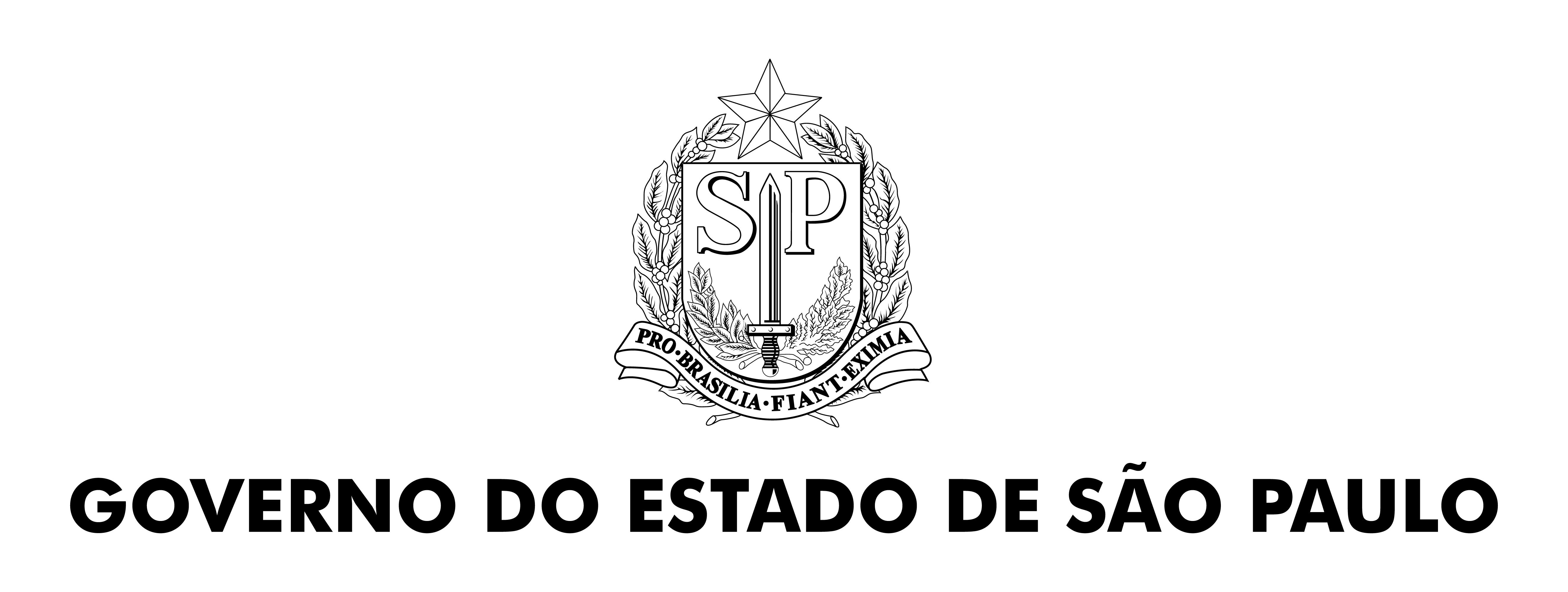 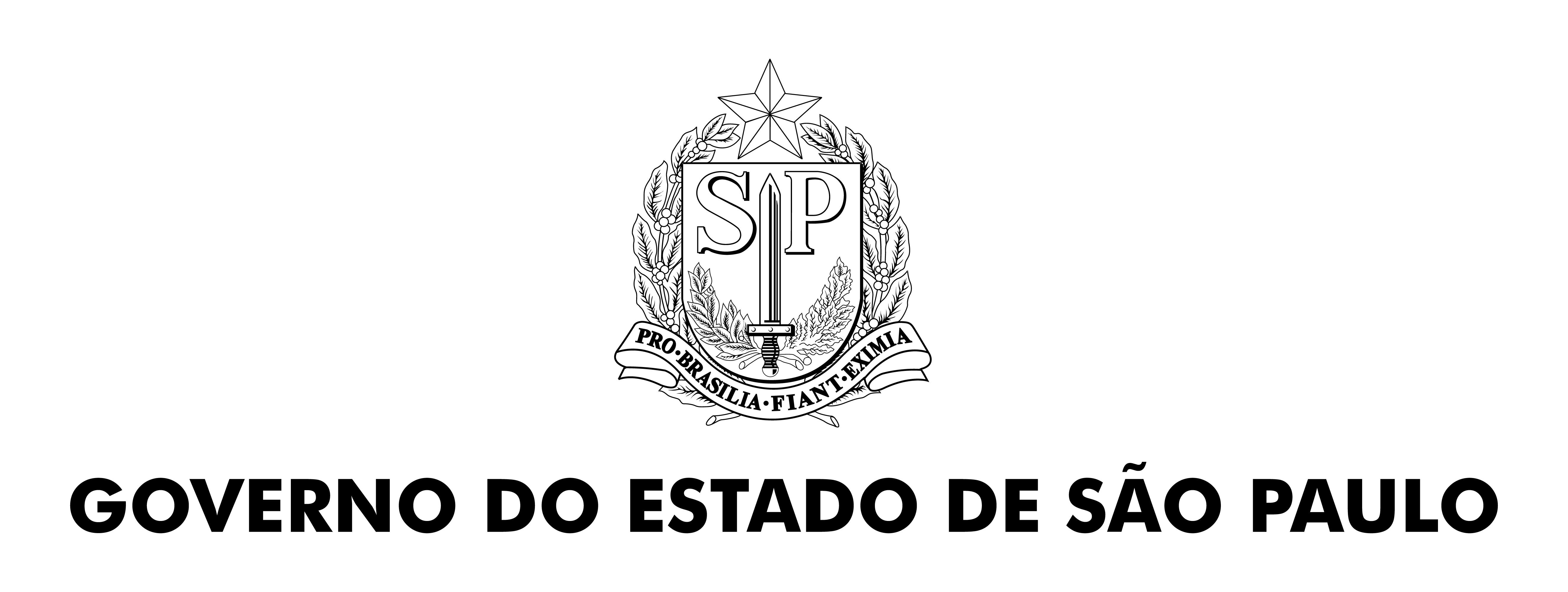 MODELO 001 – QUADRO COMPARATIVO DE PREÇOSPROCESSO Nº: ..........................CONTRATO Nº _______________________CONTRATADA: _________________________OBJETO DO CONTRATO – PRESTAÇÃO DE SERVIÇOS DE ------------------------------------------------------------______________, ______ de ______________ de _______.						________________________Assinatura do Gestor do Contrato/Elaborador da PlanilhaMODELO 002 – DESPACHO DO GESTORDESPACHO DO GESTORPROCESSO Nº: ..........................CONTRATO Nº _______________________CONTRATADA: _________________________OBJETO DO CONTRATO – Prestação de Serviços de ------------------Considerando a série histórica da execução do Contrato Nº .... /...., firmado entre a Diretoria de Ensino Região de ................. e a empresa ....................., decorrente do acompanhamento e análise da execução do objeto do contrato, e que demonstram que a Contratada detém capacidade técnica para continuidade na prestação dos serviços, solicito nos termos do parágrafo primeiro, incisos I e II, da cláusula terceira – da vigência e prorrogações do contrato citado, que seja autorizada a prorrogação do contrato de prestação de serviços de ....................................... destinado ao atendimento das necessidades das Unidades Escolares, com vistas a garantir um ambiente adequado para o desenvolvimento e aprendizagem dos alunos, escopo e missão da Secretaria da Educação.Ressalta-se que os valores praticados no contrato são compatíveis com os praticados no mercado, conforme demonstram pesquisas de preço às fls. ......./....... e quadro comparativo às fls. ......., tornando a prorrogação vantajosa para a Administração.Informo ainda que providenciamos a juntada às folhas ...... da planilha demonstrativa dos valores para aditamento contratual; às folhas ....... da minuta de aditamento e que se autorizada a prorrogação do contrato por V.Sa. deverão seguir em trânsito direto para o Núcleo de Finanças desta Diretoria de Ensino para reserva de recursos e em seguida ao DECON/CCONT, com vistas a análise nos termo da Resolução PGE-23/2015...................., .... de .......... de 20.......................................Gestor do ContratoMODELO 003 – DESPACHO AUTORIZADOR DA AUTORIDADE COMPETENTEDESPACHO DA AUTORIDADE COMPETENTEPROCESSO Nº: ..........................CONTRATO Nº _______________________CONTRATADA: _________________________OBJETO DO CONTRATO – Prestação de Serviços de ------------------Considerando as justificativas apresentadas pelo Gestor do contrato de prestação de ...................................., em cumprimento ao disposto no parágrafo segundo do artigo 57 da Lei 8.666/1993, e, no uso de minhas atribuições legais AUTORIZO a adoção das providências com vistas à prorrogação do contrato nos termos do parágrafo primeiro, incisos I e II, da cláusula terceira – da vigência e prorrogações do contrato nº ......./....  firmado entre esta Diretoria de Ensino Região ....... e a empresa ................. , cujo objeto é a prestação de serviços de ..............................Encaminhe-se, preliminarmente, ao Núcleo de Finanças para reserva de recursos e, após, ao Núcleo de Compras e Serviços para prosseguimento das providências pertinentes ao envio ao DECON/CCONT, nos termos da Resolução PGE-23/2015...................., .... de .......... de 20...................................................(Autoridade Competente – Ordenador de despesa)MODELO 004 – SOLICITA MANIFESTAÇÃO DA CONTRATADA E DOCUMENTOS DE HABILITAÇÃOXxxxxxxx, xx de xxxxx de 20xx.PROCESSO Nº: ..........................CONTRATO Nº _______________________CONTRATADA: _________________________OBJETO DO CONTRATO – Prestação de Serviços de ------------------Assunto: Prorrogação de vigência contratualPrezado Senhor,A Diretoria de Ensino Região de xxxxxx, representada pelo(a) DD. Dirigente Regional de Ensino, vem por intermédio deste, informar o término da vigência do Contrato n.º xxx/20xx, Processo n.º xxxx/xxxx/20xx, referente à Prestação de serviços de xxxxxxxxx, em xx/xx/20xx, podendo ser prorrogado por iguais e sucessivos períodos até o limite de 60 (sessenta) meses, conforme disposto no artigo 57, inciso II da Lei Federal 8.666/93, desde que as partes se manifestem com antecedência de 90 (noventa) dias do término do prazo.Assim sendo, solicitamos a Vossa Senhora que se manifeste no prazo de 05 (cinco) dias a contar do recebimento deste, se há interesse na prorrogação da vigência do contrato supracitado por mais um período de xx (xxxxx) meses, bem como encaminhe toda a documentação comprobatória das condições de habilitação, conforme item IV – Da Habilitação, do edital do pregão eletrônico n.º xxx/20xx.Sem mais para o momento, e no aguardo de vossa manifestação, antecipadamente agradecemos.Atenciosamente,________________________(Autoridade Competente – Ordenador de despesa)Ilmo. Sr.XxxxxxxxxxxEmpresa xxxxxxxxxxxxxMODELO 005 – PLANILHA DEMONSTRATIVA DE VALORESPROCESSO Nº: ..........................CONTRATO Nº _______________________CONTRATADA: _________________________OBJETO DO CONTRATO – PRESTAÇÃO DE SERVIÇOS DE LIMPEZA EM AMBIENTE ESCOLARPLANILHA DEMONSTRATIVA DE VALORES PARA ADITAMENTO(PRORROGAÇÃO - vigência: ------/------/------ a -----/-----/-----)VALOR TOTAL MENSAL (ESCOLAR DE 02 E 03 TURNOS): R$ XXXX (XXXXXXXXXXXXXXX)VALOR TOTAL PARA OS 15 MESES (ESCOLAR DE 02 E 03 TURNOS): R$ XXXX (XXXXXXXXXX)VALOR PARA O EXERCÍCIO DE 20XX: R$ XXXX (XXXXXXXXXXXXXXX)VALOR PARA O EXERCÍCIO DE 20XX: R$ XXXX (XXXXXXXXXXXXXXX)______________, ______ de ______________ de _______.________________________Assinatura do Gestor do Contrato/Elaborador da PlanilhaMODELO 006 – CRONOGRAMA DE DESEMBOLSO (PARA CONTRATOS POR DIA LETIVO)PROCESSO Nº: ..........................CONTRATO Nº _______________________CONTRATADA: _________________________OBJETO DO CONTRATO: PRESTAÇÃO DE SERVIÇOS DE ----------------------------------------------ITEM SIAFÍSICO: ----------------------PLANILHA DEMONSTRATIVA DE VALORES (CRONOGRAMA ORÇAMENTÁRIO)(PRORROGAÇÃO - vigência: ------/------/------ a -----/-----/-----)______________, ______ de ______________ de _______.________________________Assinatura do Gestor do Contrato/Elaborador da PlanilhaAssinatura do Gestor do Contrato/Elaborador da PlanilhaMODELO 007 – INFORMAÇÃO SOBRE A LEI DE REPONSABILIDADE FISCALPROCESSO Nº: ..........................INTERESSADO: _______________________ASSUNTO: Prestação de serviços de ------------------------------Cumprindo o disposto nos artigos 15, 16 e 17 da Lei Complementar n.º 101, de 04 de maio de 2000, informamos que a despesa ora solicitada está compatível com a Lei n.º ......, de ..... de ......... de 20....., que instituiu o Plano Plurianual para o quadriênio ......-.........; com a Lei Orçamentária Anual n.º ........., de ...... de ............ de 20....., que orça a receita e fixa a despesa do Estado para o exercício de 20..... e a Lei n.º ........, de ..... de .......... de 20....., que dispõe sobre as Diretrizes Orçamentárias para o exercício de 20..........A despesa ora solicitada deverá onerar a dotação orçamentária de 20.....Programa de Trabalho - .................Elemento - ...................Fonte - ...............Valor – R$ ................Sendo assim, as despesas estão adequadas aos objetivos, prioridades e metas previstas para o período, não infringindo qualquer das disposições legais...................., .... de .......... de 20...........................................(Autoridade Competente – Ordenador de despesa)
MODELO 008 – DECLARAÇÃO DA AUTORIDADE COMPETENEProcesso nº    ......./......./20.......Interessado: Diretoria de Ensino Região ....................Assunto: Prestação de serviços de .............................DECLARAÇÃO DA AUTORIDADE COMPETENTEEu, ________________________, dirigente da _________________ (Unidade de Despesa correspondente), em consonância com o estabelecido no artigo 2º, § 1º, da Resolução PGE nº 23/2015, declaro para todos os fins de direito que: a) o contrato nº ____/____ está em vigor; b) a prorrogação está prevista no edital e/ou contrato e respeita o limite estabelecido no artigo 57, inciso II, da Lei federal nº 8.666/93; c) a medida é vantajosa economicamente para a Administração; d) o serviço está sendo prestado a contento; e) a contratada mantém todas as condições de habilitação e qualificação exigidas na licitação e/ou previamente à celebração do ajuste; f) foi providenciada a reserva orçamentária dos valores referentes ao exercício corrente; g) será utilizada a minuta padrão que constitui anexo I da Resolução PGE nº 23/2015;h) serão cumpridos todos os requisitos formais estabelecidos na Resolução PGE nº 23/2015. ______________, ______ de _____________ de ______ 						__________________________________ 		(Nome e assinatura da autoridade competente – Ordenador de despesa)MODELO 009 – DECLARAÇÃO DA AUTORIDADE COMPETENTE (CONTRATOS DE LOCAÇÃO DE IMÓVEL)Processo nº    ......./......./20.......Interessado: Diretoria de Ensino Região ....................Assunto: Contrato nº ___/20___ de locação de imóvel situado à _____________DECLARAÇÃO DA AUTORIDADE COMPETENTE(artigo 3º, §1º, da Resolução PGE nº 26/2016)Eu, ________________________, Dirigente da _________________ (Unidade de Despesa correspondente), em consonância com o estabelecido no artigo 3º, § 1º, da Resolução PGE nº 26/2016, declaro para todos os fins de direito que: a) o contrato nº ____/____ de locação de imóvel está em vigor; b) o aluguel, já considerados os reajustes, é compatível com os valores de mercado;c) os reajustes do valor do contrato atendem o disposto no artigo 3º do Decreto nº 41.043/1996, e as deliberações do Conselho do Patrimônio Imobiliário; d) foi empregada a minuta de termo de prorrogação pré-aprovada pela Procuradoria Geral do Estado, que constitui Anexo I da Resolução PGE nº 26/2016, sem quaisquer alterações em seu texto;e) foram juntados ao expediente os documentos elencados no artigo 2º, incisos I a VII, bem como cumpridos todos os requisitos formais estabelecidos na Resolução PGE nº 26/2016. ______________, ______ de _____________ de ______ 						__________________________________ 		(Nome e assinatura da autoridade competente – Ordenador de despesa)MODELO 010 – MINUTA DE TERMO DE PRORROGAÇÃO DE CONTRATOS DE SERVIÇOS CONTÍNUOSMINUTA DE TERMO DE PRORROGAÇÃO DE CONTRATOS DE SERVIÇOS CONTÍNUOSPROCESSO Nº CONTRATO Nº ____/20__(... numerar por extenso) TERMO DE ADITAMENTO AO CONTRATO Nº ____/____ FIRMADO ENTRE O ESTADO DE SÃO PAULO, POR INTERMÉDIO DA SECRETARIA DE ESTADO DA EDUCAÇÃO, PELA DIRETORIA DE ENSINO REGIÃO ____________________________ E A EMPRESA ___________________, OBJETIVANDO A PRESTAÇÃO DE SERVIÇOS DE __________________. Aos ____ dias do mês de __________ do ano de ____, na cidade de ____________, compareceram, de um lado, como CONTRATANTE, o ESTADO DE SÃO PAULO, por intermédio da SECRETARIA DE ESTADO DA EDUCAÇÃO, pela DIRETORIA DE ENSINO REGIÃO DE _____________ inscrita no CNPJ/MF sob nº 46.384.111/________, com sede na ______________________ (endereço completo), neste ato representada pelo(a) Sr.(ª)______________ (nome, cargo e qualificação do Dirigente da UGE), e, de outro lado, como CONTRATADA, a empresa _________________, inscrita no CNPJ/MF sob nº _____________, neste ato representada pelo(a) Sr.(ª) ___________________, RG nº___________ e CPF nº____________ (nome e qualificação completa do representante legal da contratada). As referidas partes, CONSIDERANDO: 	a) que em ____/____/____ foi celebrado o Contrato nº ____/____ tendo por objeto a prestação de serviços contínuos de _______________; 	b) que na Cláusula _________ do referido instrumento ficou estabelecida a vigência do ajuste por _____ (_________) meses, prorrogável até o limite de 60 (sessenta) meses; 	c) que a CONTRATADA comprovou, perante o CONTRATANTE, que mantém as condições de habilitação e qualificação exigidas à época do certame, nos termos do artigo 55, inciso XIII, da Lei federal 8.666/1993; 	d) que a prorrogação do contrato foi expressamente autorizada e justificada por escrito pela autoridade competente, conforme despacho exarado às fls. ____ do Processo nº ____/____/20___; RESOLVEM, de comum acordo, aditar o Contrato nº ____/____, nos termos do artigo 57, inciso II, da Lei federal 8.666/1993, o que ora fazem nos termos a seguir expostos: CLÁUSULA PRIMEIRA – DA PRORROGAÇÃO O prazo de vigência do contrato fica prorrogado por mais _____ (_________) meses, de ____/____/____ a ____/____/____. CLÁUSULA SEGUNDA – DO VALOR E RECURSOS ORÇAMENTÁRIOS O valor total estimado do presente contrato passa a ser de R$ ____________ (__________) para o período de _____ (_________) meses, sendo o valor de R$ ____________ (_________) para o presente exercício, o valor de R$________ (__________) para o exercício de ______ e o valor de R$_______ (_________) para o exercício de _______, onerando o orçamento em sua classificação orçamentária nº ____________. (OBS: a redação desta Cláusula Segunda deverá ser adequada pela UGE à duração total do contrato após a prorrogação, considerando também a aplicação de reajustes). CLÁUSULA TERCEIRA – DA RATIFICAÇÃO Permanecem em vigor as demais cláusulas e condições contratuais não alteradas pelo presente instrumento. E por estarem assim, justas e acertadas, firmam as partes o presente instrumento, na presença de duas testemunhas, que também o assinam para todos os fins e efeitos de direito. 				_______________, ______ de ________________ de ______					__________________________ 						CONTRATANTE					__________________________ 						CONTRATADATESTEMUNHAS:__________________________ (nome, RG e CPF) __________________________ (nome, RG e CPF)MODELO 011 – MINUTA DE TERMO DE PRORROGAÇÃO DE CONTRATOS DE LOCAÇÃO DE IMÓVEISMINUTA DE TERMO DE PRORROGAÇÃO DE CONTRATOS DE LOCAÇÃO DE IMÓVEIS (artigo 3º, inciso IV, da Resolução PGE nº 26/2016)PROCESSO Nº CONTRATO Nº ____/20__(numerar por extenso) TERMO DE PRORROGAÇÃO AO CONTRATO DE LOCAÇÃO DO IMÓVEL SITUADO À ____________________________ DESTINADO A (AO) ___________________, OU  PARA QUALQUER OUTRO FIM DE INTERESSE DO ESTADO.Aos ____ dias do mês de __________ do ano de ____, na presença das testemunhas infra-assinadas, compareceram as partes entre si justas e contratadas, a saber, de um lado, como LOCATÁRIO, o ESTADO DE SÃO PAULO, por intermédio da SECRETARIA DE ESTADO DA EDUCAÇÃO, pela DIRETORIA DE ENSINO REGIÃO DE _____________ inscrita no CNPJ/MF sob nº 46.384.111/________, com sede na ______________________ (endereço completo), neste ato representada pelo(a) Senhor (a)______________ (nome, cargo e qualificação do Dirigente da UGE), e, de outro lado, como LOCADOR(ES), ________________________ (nome e qualificação completa da pessoa física/jurídica que locou o imóvel). As referidas partes, CONSIDERANDO: a) que em ____/____/____ foi celebrado o Contrato nº ____/____, tendo por objeto a locação do imóvel situado a _______________ (endereço completo); b) que na Cláusula _________ do instrumento ficou estabelecida a vigência do ajuste por _____ (_________) meses; c) encontrando-se, ademais, expressamente autorizado, conforme despacho exarado às fls. ____ do processo nº _____________,RESOLVEM de comum acordo, aditar o Contrato nº ____/____, nos termos dos artigos 62, §3º, inciso I, da Lei Federal nº 8.666/1993 e 52, §3º, da Lei nº 6.544/1989, o que ora fazem nos termos a seguir expostos: CLÁUSULA PRIMEIRA – DA PRORROGAÇÃO O prazo de vigência do contrato fica prorrogado por mais _____ (_________) meses, de ____/____/____ a ____/____/____. CLÁUSULA SEGUNDA – DO VALOR E RECURSOS ORÇAMENTÁRIOS O valor total estimado do presente contrato passa a ser de R$ ____________ (__________) para o período de _____ (_________) meses, sendo o valor de R$ ____________ (_________) para o presente exercício; o valor de R$________ (__________) para o exercício de ______ e o valor de R$_______ (_________) para o exercício de _______, onerando a classificação orçamentária ____________.CLÁUSULA TERCEIRA – DA RATIFICAÇÃO Permanecem em vigor as demais cláusulas e condições contratuais não alteradas pelo presente instrumento e que não se revelem com o mesmo conflitantes.E por estarem assim, justas e acertadas, firmam as partes o presente instrumento, na presença de duas testemunhas, que também o assinam para todos os fins e efeitos de direito. 				_______________, ______ de ________________ de ______					__________________________ 						LOCATÁRIO					__________________________ 						LOCADOR(ES)TESTEMUNHAS:__________________________ (nome, RG e CPF) __________________________ (nome, RG e CPF)MODELO 012 – DESPACHO DE ENCAMINHAMENTODESPACHO DE ENCAMINHAMENTOPROCESSO Nº: ..........................CONTRATO Nº _______________________CONTRATADA: _________________________OBJETO DO CONTRATO – Prestação de Serviços de ------------------À vista da autorização do Ordenador de despesa para a prorrogação da vigência do Contrato nº. ...../......., cujo objeto é a prestação de serviços de ................................... para atendimento das necessidades das Unidades Escolares no âmbito desta Diretoria de Ensino (alterar conforme a necessidade), encaminhe-se ao DECON/CCONT para análise da Minuta do Termo de Aditamento Contratual, constante das folhas ..............., e manifestação nos termos da Resolução PGE-23/2015 (ou PGE-26/2016, quando tratar-se de contrato de locação de imóvel)...................., .... de .......... de 20...........................................Gestor do ContratoDe acordo. Encaminhe-se ao DECON/CCONT......................................Ordenador de despesa4.3. Anexo III – Orientações para Reajuste do Valor dos ContratosPrevisto em lei, o reajuste é importante para garantir o equilíbrio financeiro do contrato. Porém, deve ser aplicado da forma correta, com o índice devido e na época oportuna, a fim de evitar prejuízos para ambas as partes.IMPORTANTE: Antes de iniciar os procedimentos para o reajuste, primeiramente o Gestor do Contrato deve ler as cláusulas contratuais e verificar a data base e a fórmula paramétrica que deverá ser utilizada. Ressaltamos que “os preços unitários serão reajustados, na periodicidade anual, atentando-se às orientações da legislação aplicável ao caso específico, em especial o Decreto Estadual nº 48.326, de 12/12/2003 e as disposições da Resolução CC-79, de 12/12/2003 e alterações posteriores”.Para os serviços que possuem Preços Referenciais do CADTERC, o reajuste deve ser aplicado com base no índice do mês determinado no referido caderno, o que também está consignado na cláusula contratual referente ao reajuste.Exemplo:Os demais serviços, como por exemplo, Cuidador entre outros, os quais não possuem estudos do CADTERC, são reajustados de acordo com o índice para Serviços Gerais e conforme o mês que está determinado na Cláusula Contratual, sendo, geralmente, o mês da apresentação da proposta de preços vencedora no pregão eletrônico.Identificada a data base, basta acessar o CADTERC para verificar se o índice que deverá ser aplicado já foi divulgado.Para acompanhar a divulgação do índice, deve-se:Acessar o site www.cadterc.sp.gov.brRolar até o final da página e clicar em Simuladores: % Reajustes de Preços (Fig. 1)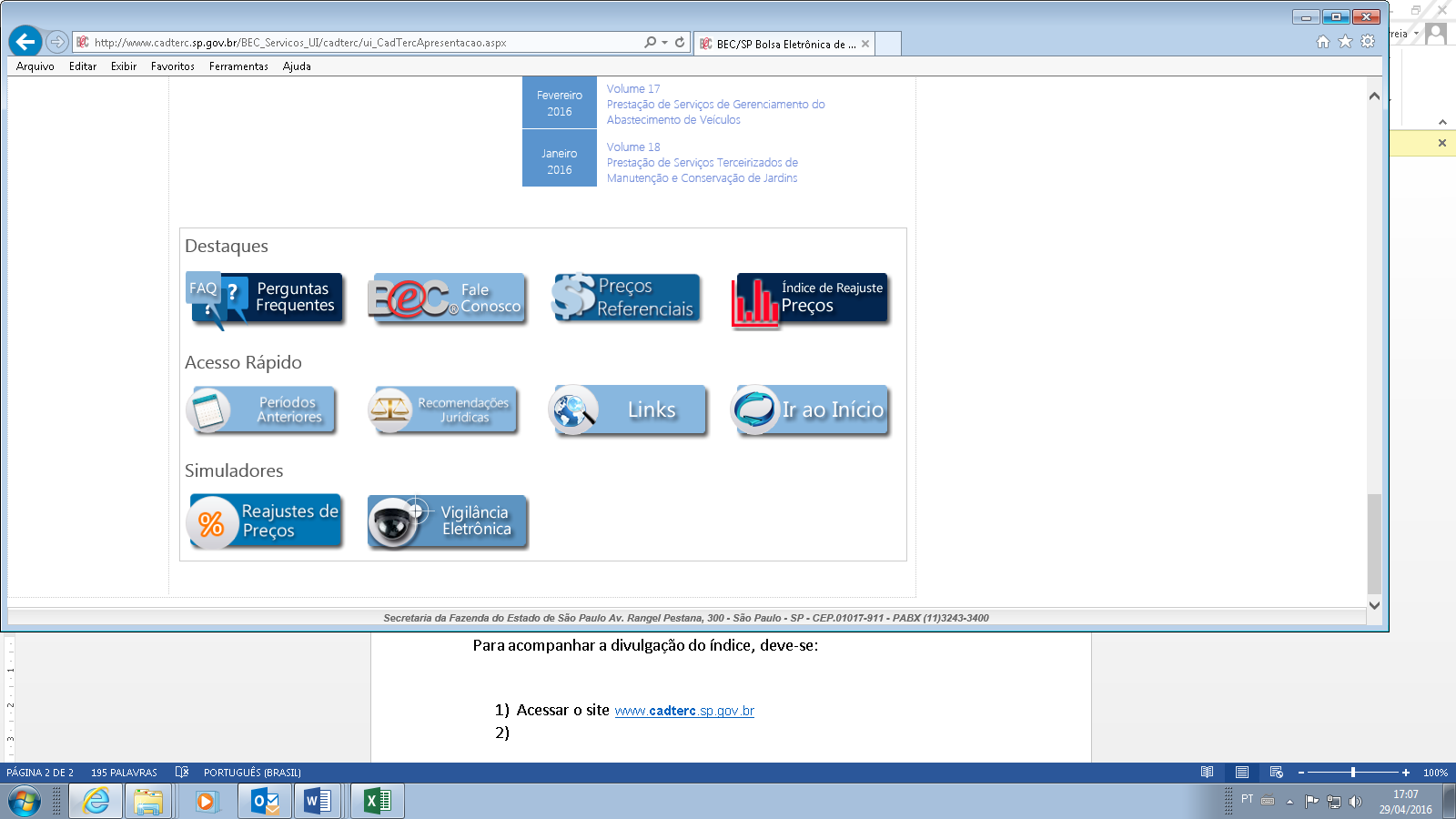 Escolher o período do reajuste que se pretende aplicar e o serviço respectivo (Fig. 2)Exemplo: Se deseja aplicar o reajuste 2017 no serviço de Limpeza em Ambiente Escolar, deve-se escolher “Janeiro 2016” no Período Inicial, “Janeiro 2017” no Período Final e selecionar o Serviço “Prestação de Serviços de Limpeza Predial, Hospitalar e Ambiente Escolar” (Fig. 2)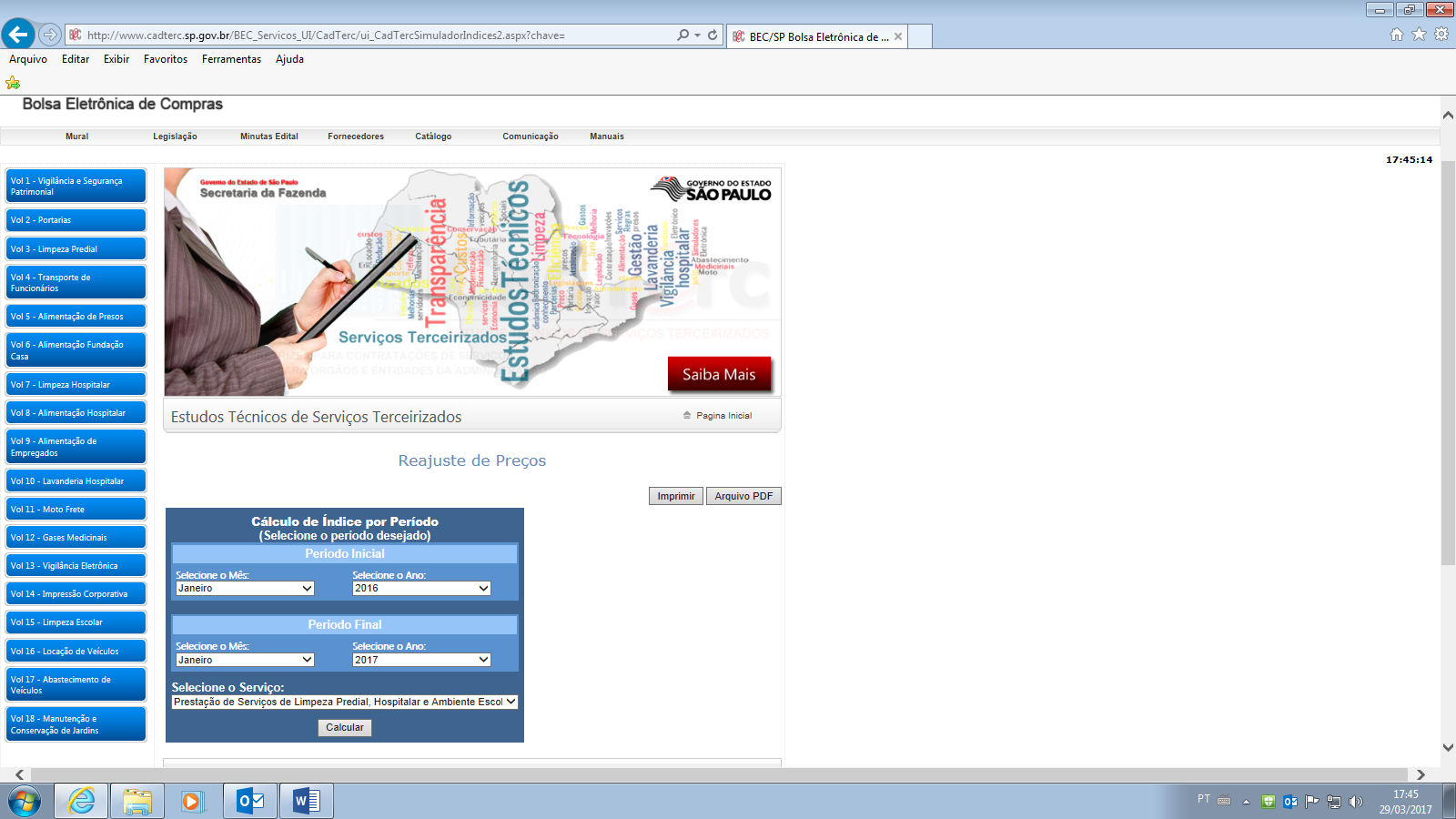 Ao clicar no Botão “Calcular”, aparecerá do lado direito a “Variação no período”, ou seja, o índice que se deve aplicar (Fig. 3)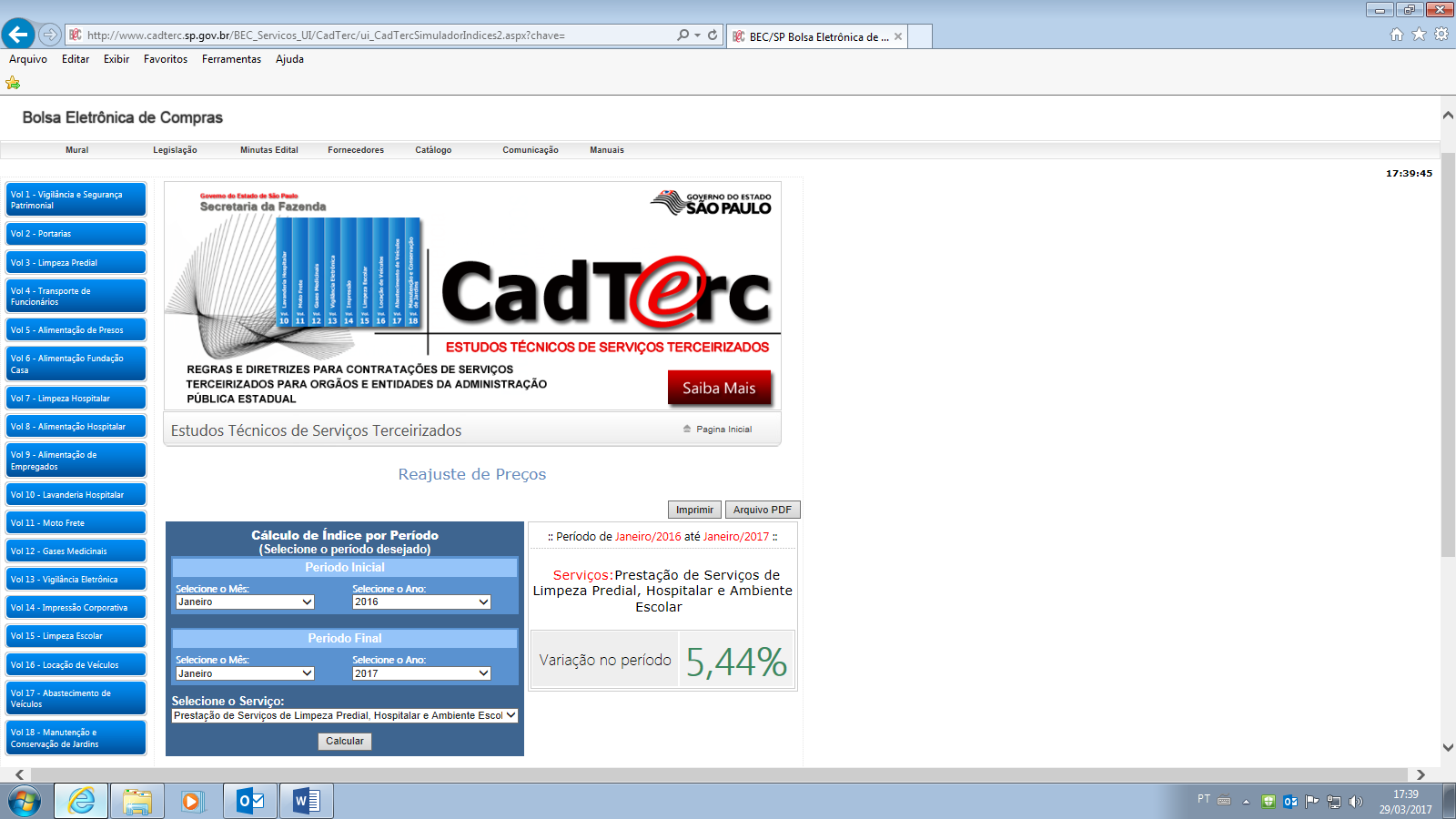 Após divulgado o índice (Variação no período), clicar no botão “imprimir”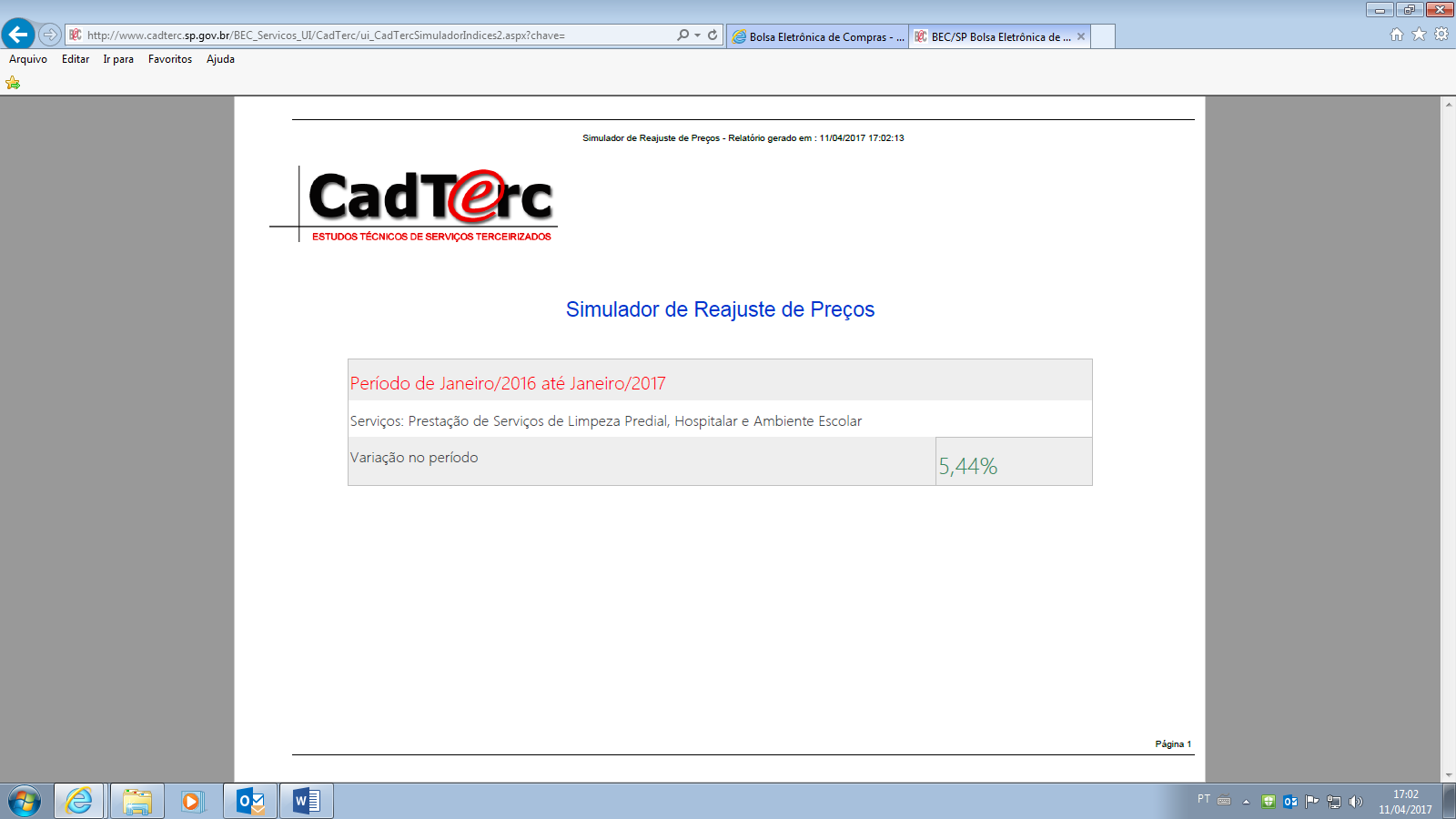 Anexar o resultado (impressão do índice) ao processo (Fig. 4);Anotamos que em se tratando de mero reajuste previsto contratualmente, desnecessária será qualquer formalidade maior, podendo ser registrados por simples Apostila, dispensando a celebração de aditamento, consoante se depreende do disposto pelo §8º do artigo 65, da Lei Federal nº 8.666/1993;Modelos do Demonstrativo de cálculos e Apostila de Reajuste acompanham o presente manual.No caso de serviços que possuem caderno específico com os valores referenciais do CADTERC, o Gestor deverá imprimir a página do referido caderno com os valores referenciais vigentes do serviço em questão e elaborar “quadro comparativo de preços” com o objetivo de verificar se os preços praticados no contrato estão compatíveis com o mercado.Destaca-se que a Secretaria do Governo, por intermédio da Corregedoria Geral da Administração, dentro de suas atribuições, deverá zelar pelo cumprimento das disposições do Decreto Estadual nº 48.326/2003 e das disposições da Resolução CC-79/2003.Relembramos que para todos os contratos de prestação de serviços terceirizados, os preços unitários contratados deverão ser reajustados, na periodicidade anual, de acordo com o estabelecido na cláusula própria de reajuste dos contratos;Os preços unitários resultantes da aplicação de reajuste de preços que se apresentarem superiores aos parâmetros referenciais do CADTERC deverão ser RENEGOCIADOS;A Diretoria de Ensino deverá notificar a contratada para renegociação dos preços que estão acima do referencial do CADTERC, justificando atendimento à cláusula do contrato que trata do reajuste e a legislação de regência;Em havendo consenso na renegociação e após aceite escrito da contratada, a Diretora de Ensino deverá firmar a respectiva “Apostila de Renegociação”;A falta de consenso na renegociação impedirá a prorrogação da vigência contratual, mantendo o contrato até o término de sua vigência. A Diretoria de Ensino deverá, neste caso, concomitantemente, promover licitação na modalidade pregão, sempre que cabível, conforme orientação do DESUP/CISE;Casos omissos serão decididos pontualmente, devendo a consulta ser enviada por Email ao CCONT/DECON para eventual análise;Tanto a “Apostila de reajuste de contrato” quanto a “Apostila de renegociação contratual” devem ter o extrato publicado no Diário Oficial do Estado;Observamos a necessidade de ser providenciada complementação da garantia contratual prevista na cláusula própria do contrato originário (se for o caso);Ressaltamos que os contratos de serviços deverão ser registrados e atualizados mensalmente no Cadastro de Serviços Terceirizados, no endereço www.terceirizados.sp.gov.br.Outras questões devem ser observadas, conforme itens abaixo, diante do COMUNICADO COFI de 16/03/2016 que tratou de orientações e procedimentos relativamente aos valores contratuais e os reajustes de preços, bem como Parecer CJ/SE nº 503/2017 que tratou de consulta formulada pela COFI acerca dos procedimentos a serem tomados nos reajustes de preços e nas prorrogações de contratos de limpeza em ambiente escolar, entre outros, tendo-se em vista os novos valores referenciais do CADTERC 2017, e considerando-se que os reajustes nos contratos firmados pela Administração, devem ser realizados de acordo com o previsto no edital e seus anexos, independentemente da publicação de novos preços referenciais.Nos casos em que o reajuste previsto no contrato seja a partir de 01/01/2017, deve a CONTRATANTE elaborar a Apostila de reajuste com vigência a partir de 01/01/2017, independente dos valores referenciais.Caso os preços unitários decorrentes da aplicação do reajuste sejam superiores aos seus referenciais, deverá a CONTRATANTE tentar renegociar os preços contratados, sendo que a vigência dessa renegociação bilateral tem início com o aceite da CONTRATADA.Um contrato cuja prorrogação contratual observou todos os requisitos legais à época de sua assinatura, a alteração posterior dos preços referenciais não a torna irregular. O contrato terá vigência até a data final estabelecida no aditivo de prorrogação.Outra questão atinge os contratos a serem prorrogados nos próximos dias. Nesse caso, se os preços unitários estiverem acima do referencial e não havendo consenso da contratada em renegociar esses preços, o artigo 2º, §2º da Resolução CC 79/2003 determina que é vedada a prorrogação contratual. Assim, deve a contratante instaurar procedimento licitatório e realizar contrato emergencial apenas pelo período estritamente necessário à finalização do certame, lembrando que todos os casos de contratação emergencial devem ser submetidos à Consultoria Jurídica para parecer.Por fim, para formalização do reajuste contratual, sempre no PROCESSO LICITATÓRIO, os documentos deverão ser juntados na seguinte ordem:Resultado da impressão do índice de reajuste (Fig. 4)Valores referenciais do CADTERCDemonstrativo de cálculosApostila de reajuste de preçosQuadro comparativo de preçosManifestação da contratada quanto a renegociação de preços (se for o caso)Apostila de renegociação de preços (se for o caso)Complementação da garantia contratual (se for o caso)Publicação do extrato no D.O.E.MODELO 001 – DEMONSTRATIVO DE CÁLCULOS E APOSTILA DE REAJUSTEPROCESSO Nº _____/____/20___ASSUNTO: Prestação de serviços de CONTRATO: ____/20__CONTRATANTE: Diretoria de Ensino Região ______________CONTRATADA: CNPJ/MF: Data de apresentação da proposta: _________Nos termos de instrução dos autos e considerando o disposto no (verificar a cláusula do contrato e parágrafos que tratam de reajuste) do supracitado contrato, bem como observando-se a legislação vigente, em especial o Decreto Estadual nº 48.326/2003 e das disposições da Resolução CC 79/2003, providenciamos os cálculos referentes ao reajuste previsto, adotando-se como indexador o índice oficial (IPC-FIPE – mês de referência de preços: _________/20__), cuja variação no período foi de _____% (_______/20__ a _______/20__), conforme simulador no CADTERC (documento de fls. ____), sendo que o valor mensal passará de R$ __________ (____________________) para R$ ___________ (________________) a partir de ___/___/20__, conforme demonstrativo abaixo:DEMONSTRATIVO DE CÁLCULO DE REAJUSTEMês de referência de preços: ________/20__Índice de reajuste: _______%INCLUIR DEMONSTRATIVO DE CÁLCULOS COM OS ITENS CONTRATADOS/REAJUSTADOS____________, ___ de ________ de 20___.______________________Gestor do ContratoPROCESSO Nº INTERESSADO: ASSUNTO: CONTRATO nº: CONTRATADA: CNPJ/MF nº 					APOSTILA DE REAJUSTEÀ vista dos elementos instrutórios deste processo, e em face da manifestação e Planilha de Demonstrativo de Reajuste apresentada às fls. ____, que APROVO, bem como o índice de ___% para cálculo de reajuste de contratos de Prestação de Serviços de __________ – base _______/20__, divulgado no simulador do CADTERC (fls. ______) e considerando-se o disposto no (verificar a cláusula do contrato e parágrafos que tratam de reajuste) do Contrato nº ____/20__, AUTORIZO o reajuste de preços do referido contrato firmado com a empresa ___________________, passando a base mensal de R$ ______________ (..........................................) para R$ ______________ (................................................) a partir de __/__/20__, conforme planilha abaixo:PLANILHA DE REAJUSTE – Base: Janeiro/20__ (......%)INCLUIR PLANILHA DE CÁLCULOS COM OS ITENS CONTRATADOS/REAJUSTADOSOBSERVAÇÃO – CÁLCULO DE REAJUSTE DE ACORDO COM O ITEM CONTRATADOSão Paulo,            de                              de -----.-----------------------------------------------------------(Autoridade Competente – Ordenador de despesa)4.4. Anexo IV – Exemplos de Publicação de Extrato de ContratoExtrato de Contrato Processo n.º 663/0081/2016 Parecer CJ/SE  n.º 1650, de 25-07-2016.Contrato n.º 02/2017Modalidade: Pregão EletrônicoObjeto: Prestação de serviços contínuos de limpeza, asseio e conservação predial, nas dependências da Diretoria de Ensino, Núcleo Pedagógico, Núcleo Tecnológico e Rede do Saber.Contratante: Diretoria de Ensino - Região de São Roque, CNPJ 46.384.111/0084-77.Contratada: DMP3 Serviços de Limpeza e Conservação Ltda. ME, CNPJ 22.786.973/0001-30.Data da Assinatura: 01-02-2017.Vigência: 01-02-2017 a 30-04-2018Valor Total Estimado do Contrato: R$ 83.536,05Classificação Orçamentária: 12.122.0815.6178.0000Extrato de Termo de Aditamento do ContratoProcesso: 01321/0024/2011Parecer CJ/SE nº 517/2017 Informação nº 01117/2017 – CCONT/DECONContrato nº 02/2012-DERMCModalidade de Licitação: Pregão Eletrônico.Objeto: Prestação de serviços de transporte escolar para alunos com necessidades especiais Contratante: Diretora de Ensino da Região de Mogi das CruzesContratada: BRAVOS Transportes e Locação Ltda - ME. CNPJ: 11.303.562/0001-20Data da Celebração do Termo: 26 de Abril de 2017Vigência: de 27/04/2017 a 26/04/2018 Valor do termo de aditamento de contrato: R$ 134.540,00 (Cento e trinta e quatro mil, quinhentos e quarenta reais)Classificação Orçamentária: 12.368.0815.5740.000DocumentoFolhasPesquisas de preços ou Valores referenciais do CADTERC (se houver) XxxxQuadro comparativo de preços (Modelo 001)XxxxDespacho do gestor solicitando ao ordenador da despesa) autorização para as providências necessárias à prorrogação – (Modelo 002)XxxxAutorização do ordenador de despesa para providências quanto à prorrogação (Modelo 003)XxxxNotificação à contratada, solicitando manifestação de interesse e entrega dos documentos de habilitação (Modelo 004)xxxxManifestação de interesse da contratada na prorrogaçãoXxxxDocumentos de habilitação (todos os documentos de habilitação –ATUALIZADOS - que constam no item IV – Da Habilitação, do edital do pregão eletrônico que originou o contratoXxxxConsultas CADIN, Sanções e CEISXxxxPlanilha demonstrativa de valores (para contratos por valor mensal - Modelo 005) ou Cronograma de desembolso para contratos com valor por dia letivo - Modelo 006)OBS.: A disposição dos itens dos modelos 005 e 006 varia de acordo com o objeto do contrato. Portanto, deverão ser feitas as devidas adaptações de acordo com a necessidade.XxxxInformação sobre a Lei de Responsabilidade Fiscal – (Modelo 007)XxxxReserva de recursos orçamentários para fazer frente às despesas decorrentes do exercícioXxxxDeclaração da Autoridade Competente – (Modelo 008 para contratos de serviços e Modelo 009 para contratos de locação de imóvel)XxxxMinuta do termo de prorrogação – Modelo 010 para contratos de serviços e Modelo 011 para contratos de locação de imóvel)XxxxDespacho de encaminhamento ao DECON/CCONT (Modelo 012)xxxxQUADRO COMPARATIVO EFETUADO COM BASE NO DECRETO nº 34.350/91QUADRO COMPARATIVO EFETUADO COM BASE NO DECRETO nº 34.350/91QUADRO COMPARATIVO EFETUADO COM BASE NO DECRETO nº 34.350/91QUADRO COMPARATIVO EFETUADO COM BASE NO DECRETO nº 34.350/91QUADRO COMPARATIVO EFETUADO COM BASE NO DECRETO nº 34.350/91QUADRO COMPARATIVO EFETUADO COM BASE NO DECRETO nº 34.350/91QUADRO COMPARATIVO EFETUADO COM BASE NO DECRETO nº 34.350/91QUADRO COMPARATIVO EFETUADO COM BASE NO DECRETO nº 34.350/91QUADRO COMPARATIVO EFETUADO COM BASE NO DECRETO nº 34.350/91QUADRO COMPARATIVO EFETUADO COM BASE NO DECRETO nº 34.350/91LOTE ÚNICOLOTE ÚNICOITEM SIAFISICODISCRIMINAÇÃODISCRIMINAÇÃOITEM SIAFÍSICONATUREZA DE DESPESAUFVALOR MENSALVALOR MENSALVALOR MENSALVALOR MENSALVALOR MENSALMÉDIA DO VALOR MENSAL VALOR TOTAL= VALOR MENSAL X xx MESES          VALOR TOTAL= VALOR MENSAL X xx MESES          VALOR TOTAL= VALOR MENSAL X xx MESES          VALOR TOTAL= VALOR MENSAL X xx MESES          ITEM SIAFISICODISCRIMINAÇÃODISCRIMINAÇÃOITEM SIAFÍSICONATUREZA DE DESPESAUFEMPRESA AEMPRESA BEMPRESA BEMPRESA CEMPRESA CMÉDIA DO VALOR MENSAL VALOR TOTAL= VALOR MENSAL X xx MESES          VALOR TOTAL= VALOR MENSAL X xx MESES          VALOR TOTAL= VALOR MENSAL X xx MESES          VALOR TOTAL= VALOR MENSAL X xx MESES          PRESTAÇÃO DE SERVIÇOS DE XXXXXXXXXXXXXXXXXXXXPRESTAÇÃO DE SERVIÇOS DE XXXXXXXXXXXXXXXXXXXXVALOR TOTAL XX MESESVALOR TOTAL XX MESESVALOR TOTAL XX MESESVALOR TOTAL XX MESESVALOR TOTAL XX MESESVALOR TOTAL XX MESESR$ 0,00R$ 0,00R$ 0,00R$ 0,00Valor mensal médio do mercado: R$ XXXXXXXXXValor mensal médio do mercado: R$ XXXXXXXXXValor mensal médio do mercado: R$ XXXXXXXXXValor mensal médio do Contrato: R$ XXXXXXXXXValor mensal médio do Contrato: R$ XXXXXXXXXValor mensal médio do Contrato: R$ XXXXXXXXXEconomia mensal de: XXX%Economia mensal de: XXX%Economia mensal de: XXX%Unidades escolares com até 02 turnoSUnidades escolares com até 02 turnoSUnidades escolares com até 02 turnoSUnidades escolares com até 02 turnoSUnidades escolares com até 02 turnoSItem SIAFÍSICODescriçãoDiretoria de ensino – REGIÃO DE ..........................Área (m²)(1)valor Unitário Mensal R$/ m²  (2)Total mensal R$ (3) = (1)x(2)18811-5  Áreas Internas: salas de aula18812-3Áreas Internas: sanitários e vestiários18813-1Áreas Internas: sala de atividades complementares informática, laboratório, oficinas, vídeo, grêmios. 18814-0Áreas Internas: bibliotecas e salas de leitura18815-8Áreas Internas: áreas de circulação corredores, escadas e elevadores.18816-6Áreas Internas: pátios cobertos, quadras cobertas e refeitórios.18817-4Áreas Internas: almoxarifados, depósitos e arquivos.18818-2Áreas Internas Administrativas: Diretoria, Secretaria, Sala de Coordenação e Orientação Pedagógica, Sala dos Professores.18819-0Áreas Externas: pátios descobertos, quadras, circulações externas e calçadas.18820-4Áreas externas: coleta de detritos em pátios e áreas verdes18821-2Vidros Externos – Face Externa sem exposição a situação de risco - frequência mensal.18822-0Vidros Externos – Face Externa com exposição a situação de risco - frequência trimestral.TOTAL MENSAL R$TOTAL MENSAL R$TOTAL MENSAL R$TOTAL MENSAL R$PRAZO CONTRATUALPRAZO CONTRATUALPRAZO CONTRATUALPRAZO CONTRATUAL15 MESESVALOR TOTAL R$VALOR TOTAL R$VALOR TOTAL R$VALOR TOTAL R$Unidades escolares com até 03 turnoS (SE HOUVER)Unidades escolares com até 03 turnoS (SE HOUVER)Unidades escolares com até 03 turnoS (SE HOUVER)Unidades escolares com até 03 turnoS (SE HOUVER)Unidades escolares com até 03 turnoS (SE HOUVER)Item SIAFÍSICODescriçãoDiretoria de ensino – REGIÃO DE ..........................Área (m²)(1)valor Unitário Mensal R$/ m²  (2)Total mensal R$ (3) = (1)x(2)18823-9  Áreas Internas: salas de aula18824-7Áreas Internas: sanitários e vestiários18825-5Áreas Internas: sala de atividades complementares informática, laboratório, oficinas, vídeo, grêmios. 18826-3Áreas Internas: bibliotecas e salas de leitura18827-1Áreas Internas: áreas de circulação corredores, escadas e elevadores.18828-0Áreas Internas: pátios cobertos, quadras cobertas e refeitórios.18830-1Áreas Internas Administrativas: Diretoria, Secretaria, Sala de Coordenação e Orientação Pedagógica, Sala dos Professores.18829-8Áreas Internas: almoxarifados, depósitos e arquivos.18831-0Áreas Externas: pátios descobertos, quadras, circulações externas e calçadas.18832-8Áreas externas: coleta de detritos em pátios e áreas verdes18833-6Vidros Externos – Face Externa sem exposição a situação de risco - frequência mensal.18834-4Vidros Externos – Face Externa com exposição a situação de risco - frequência trimestral.TOTAL MENSAL R$TOTAL MENSAL R$TOTAL MENSAL R$TOTAL MENSAL R$PRAZO CONTRATUALPRAZO CONTRATUALPRAZO CONTRATUALPRAZO CONTRATUAL15 MESESVALOR TOTAL R$VALOR TOTAL R$VALOR TOTAL R$VALOR TOTAL R$MÊS/ANO Nº DE DIAS LETIVOS(1)VALOR DIA (2)VALOR TOTAL MÊS(3) = (1) X (2)Ex.: Agosto/20xx.................R$R$Setembro/20xx.................R$R$Etc... (Preencher uma linha para cada um dos 12 meses da nova vigênciaTotal Exercício 20xxR$R$R$Total Exercício 20xxR$R$R$Total dos 12 meses R$R$R$ServiçoBaseÍndice 2017Limpeza PredialJaneiro5,44%Limpeza EscolarJaneiro5,44%Vigilância EletrônicaJaneiro5,44%Transporte de alunosMaioÍndice é divulgado por volta da segunda quinzena de JunhoManipulação de AlimentosJunhoÍndice é divulgado por volta da segunda quinzena de JulhoReprografia (outsourcing)JulhoÍndice é divulgado por volta da segunda quinzena de AgostoManutenção em ElevadoresAgostoÍndice é divulgado por volta da segunda quinzena de Outubro